Aprova a 2ª reprogramação orçamentária e os devidos ajustes realizados, em cumprimento à determinação do CAU/BR.O PLENÁRIO DO CONSELHO DE ARQUITETURA E URBANISMO DO RIO GRANDE DO SUL – CAU/RS, no exercício das competências e prerrogativas no exercício das competências e prerrogativas de que trata o artigo 10, XXXIII e XXXIV, do Regimento Interno do CAU/RS, reunido ordinariamente em Porto Alegre – RS, na sede do CAU/RS, no dia 03 de julho de 2017;Considerando a necessidade de adequação do Plano de Ação 2017 do CAU/RS conforme diretrizes encaminhadas pelo CAU/BR, no sentido de redução do orçamento, em virtude da reestimativa para a receita de arrecadação do corrente ano;Considerando a Deliberação n.º 109/2017 da Comissão de Planejamento e Finanças, que aprovou a 2ª Reformulação do Plano de Ação e Orçamento consoante com o cenário e aportes de recursos e destinação detalhados abaixo:2ª REPROGRAMAÇÃO 2017 - CENÁRIO DE RECURSOS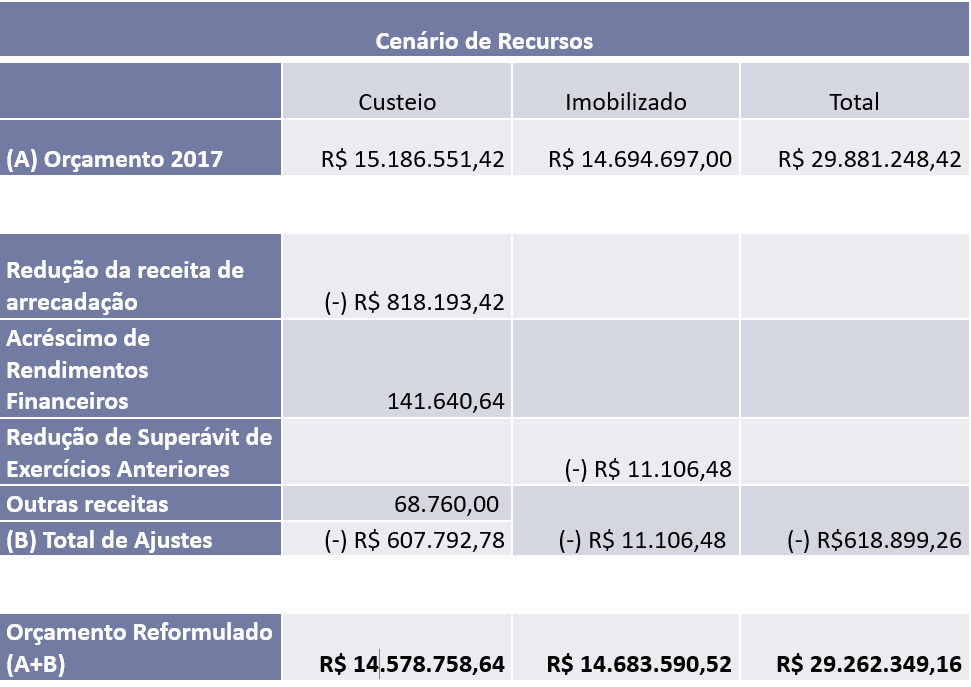 DELIBEROU: Pela aprovação da Deliberação n.º 109/2017 da Comissão de Planejamento e Finanças do CAU/RS, e, consequentemente, da 2ª Reformulação do Plano de Ação e Orçamento 2017 do CAU/RS.O ajuste no orçamento será realizado por ocasião da segunda Reformulação Orçamentária do exercício de 2017.Esta deliberação entra em vigor nesta data. Com 17 (dezessete) votos favoráveis, 0 (zero) votos contrários, 0 (zero) abstenções, 1 (uma) ausência.Porto Alegre,RS, 03 de julho de 2017.Joaquim Eduardo Vidal HaasPresidente do CAU/RS74ª REUNIÃO PLENÁRIA ORDINÁRIA DO CAU/RSFolha de Votação INTERESSADOASSUNTO2ª Reformulação Orçamentária do Plano de Ação e Orçamento 2017 do CAU/RSDELIBERAÇÃO PLENÁRIA DPL Nº 748/2017DELIBERAÇÃO PLENÁRIA DPL Nº 748/2017ConselheiroVotaçãoVotaçãoVotaçãoVotaçãoConselheiroSimNãoAbst.Ausênc.Alberto Fedosow CabralxCarlos Alberto PedonexClóvis Ilgenfritz Da SilvaxFausto Henrique SteffenxHermes De Assis PuricellixCélia Ferraz De SouzaxAnelise CancellixLuiz Antônio VeríssimoxMarcelo Petrucci MaiaxMárcio AriolixMárcio Gomes LontraxOritz Adams de CamposxRinaldo Ferreira BarbosaxRoberto Luiz DecóxRômulo Plentz GiraldxRosana OppitzxRui MineiroxSílvia Monteiro BarakatxHistórico da votação:Histórico da votação:Reunião Plenária nº 74ª Sessão Plenária OrdináriaReunião Plenária nº 74ª Sessão Plenária OrdináriaData: 03/07/2017.Matéria em votação: Aprova a Deliberação n.º 109/2017 da Comissão de Planejamento e Finanças do CAU/RS, a qual aprovou a 2ª reprogramação orçamentária e os devidos ajustes realizados, em cumprimento à determinação do CAU/BR.Data: 03/07/2017.Matéria em votação: Aprova a Deliberação n.º 109/2017 da Comissão de Planejamento e Finanças do CAU/RS, a qual aprovou a 2ª reprogramação orçamentária e os devidos ajustes realizados, em cumprimento à determinação do CAU/BR.Resultado da votação: Sim (17) Não (0) Abstenções (0) Ausências (01) Total (18)Resultado da votação: Sim (17) Não (0) Abstenções (0) Ausências (01) Total (18)Ocorrências: Não houve.Ocorrências: Não houve.Secretário da Reunião: Josiane BernardiPresidente da Reunião: Joaquim Haas